NAVODILA ZA PETEK, 27. 3. 2020SLOVENŠČINABRANJEV priponkah so bralni listi – 3 nivoji. Vaš otrok ve, s katerim listom začne. Tisti, ki poznajo že vse črke, lahko berejo tudi kaj drugega, samo da berejo.Seveda tudi ostali lahko preberejo še druge liste. Velja pa PRAVILO – VEDNO OD LAŽJEGA K TEŽJEMU.Pred branjem recite otroku npr. Pokaži črko U ali drugo črko, v recimo tretji vrstici,… Pokažete črko, otrok jo pove.MATEMATIKARAČUNSKE ZGODBENadaljujemo, kjer smo včeraj ostali. Najprej nekaj matematičnih zgodb ustno po včerajšnjih navodilih, nato pa RAČUNANJE JE IGRA ( ORANŽEN, 2. DEL), STR. 20. 22GLASBENA UMETNOSTPESEM KUKAVICA – PRIPONKAŠPORTDRAGI MOJI!                   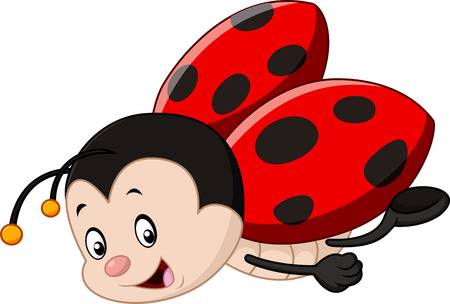 ALI VESTE, DA SE LAHKO TUDI Z AKTIVNIM POSPRAVLJANJEM PO HIŠI IN OKROG HIŠE AKTIVIRA IN KREPI VELIKO MIŠIC?BLIŽA SE SOBOTA, KO JE PONAVADI DAN ZA TOVRSTNA OPRAVILA. NIČ NE BO NAROBE, ČE SE S TEM DELOM ZAČNE ŽE V PETEK. TOREJ – AKTIVNO SODELUJEŠ PRI POSPRAVLJANJU. ZAČNI V SVOJI SOBI, POTEM PA TAM, KAMOR TE USMERIJO STARŠI.ŽELIM VAM PRIJETEN VIKEND, OSTANITE ZDRAVI.KER ŠOLSKA VRATA ŠE VEDNO OSTAJAJO ZAPRTA, NALOGE ZA PONEDELJEK DOBITE V NEDELJO PROTI VEČERU. AJA, NE POZABITE V SOBOTO ZVEČER POMAKNITI UR ZA ENO URO NAPREJ.POŠILJAM VAM EN VELIK OBJEM.                                                                    UČITELJICA METKA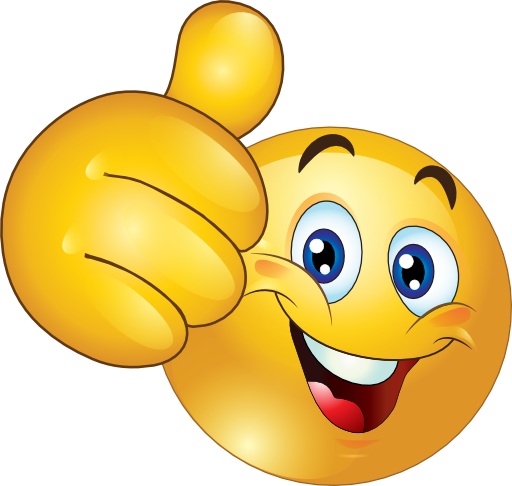 